Ransom WilliamsRemote, USA											 (601) 316-2271	https://www.linkedin.com/in/ransomw		ransomw.github.io			 auvergnerw@gmail.com	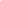 SOFTWARE ENGINEERData / Backend Developer that enjoys building products that are pleasing to use and makes people's lives easier.TECHNOLOGIES Programming Languages:  Python, C, Clojure, Javascript, Go, Lua, typescriptDomain-specific Languages, Dialects, and Preprocessors:  SQL (SQLite, Postgres), HTML, CSSServer-side Web Stacks:  Flask/werkzeug over aiohttp or Quart over Hypercorn, SQLAlchemyReactive Web Client-sides:  Reagent and Rum React wrappers with or without Re-frame and Citrus state containers in CLJS; React in JS with alt.js state container; React in TS with ApolloTesting Utilities:  pytest, Python standard library; standard library in Clojure + doo and devcards for Clojurescript; tape+proxyquire in JS with Enzyme to emulsify React componentsAPIs and Standards:  components and spec in Clojure; system-level io (sockets, subprocesses); redis pubsub; [wip] MongoDB, OAuth, SAMLTools:  emacs, git, magit, acme, npm, tmux, AWS EC2, [wip] Docker, Kubernetes, Jenkins (user-level), sam, Visual Studio Code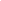 CONCEPTSHTTP		RESTful APIs		Object Oriented Programming	        Functional Programming 	Agile		CSP, coroutines		Pair Programming      		        Finite Dimensional Vector Spaces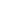 WORK EXPERIENCEThe Skin Consult, Remote		Founding Engineer			                        Sep 2023 - Oct 2023Product vision: personal health and commerce platform available to retailers, patients, and doctorsLed technical projects with a bias towards generating deployed source code and user feedbackPython, Prompt Engineering, Flask/QuartOneConcern, Menlo Park, CA		Software Engineer				        Mar 2018 - Nov 2022	Contributions to github.com/oneconcern/datamon an S3/GCS frontend, “git for data storage”Increased datamon throughput by writing CSP/parallelized uploads and downloadsDebugged golang memory allocation with pprof by using freelistsInitial golang work experience, worked in Python and used type annotationsHelped build and maintain data-engineering and backend services’ application code in PythonDeployed to Kubernetes and used Argo Workflows project as well as GCP pubsubInitial GIS work experience including PostGIS, geopandas, toolz-flavored Shapely, etc.Juji, San Jose, CA			Full Stack Developer				           Jan 2018 - Feb 2019Artificial Intelligence conversation business conceptRewrote front-end routing with a maintainable implementation; added features to pagesInitial work experience with full-stack Clojure web developmentLeveraged existing Python experience building service wrappers around ML prototypingCollaborated with experienced team-membersContinued maintenance and development of an established Clojure projectRansom Williams			(601) 316-2271				auvergnerw@gmail.com	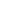 WORK EXPERIENCE, continued.Bargible, Los Angeles, CA								     Apr 2016 - May 2017	   First-hire founding engineer at online game/ecommerce hybrid business concept startupDeployed on cloud for multiple computers from initial concept Extensive updates to existing implementation, both technical and feature-drivenContinued Python experience, particularly Python 3Initial work experience with then-modern frontend JS patternsImplemented Scrum SDLC to broaden understanding of the requirements management phaseIntroduced Alt.js+React frontend patterns to other engineers while improving the Flask backend service to include aiohttp websockets and a redis service layer hands-on with the CTOFilentech (Consulting), Manila, Philippines						      Oct 2014 - Dec 2014Built a web-based accounting system and cash portal for an online casinoJava backend with Play, simple AJAX frontend with jQueryCinafides, Chengdu, China, Systems Developer				      	      Mar 2013 - Jun 2014Rapid prototyping of web and mobile applicationsHacked out short-term projects; gained business experience and client-facing insightSynaptics, Santa Clara, CA		Simulation Engineer				       Mar 2011 - Jul 2012Designed, developed, and maintained automated hardware testing frameworkFirmware build system edits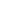 EDUCATIONCalifornia Institute of Technology				Southwest University for Nationalities	Bachelor of Science in Mathematics				Mandarin Language 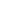 ACTIVITIES & ADDITIONAL WORK Revature, Pre-training									           Jul 2023 - presentFree intensive 10-week program to upskill and refine programming capabilities; Java, SQL, Javalin, SpringBootVolunteer Tutoring, Los Angeles, CA							    Sept 2015 - May 2017
Off-and-on weekly volunteering through School on WheelsCognitive Science, Los Angeles, CA							      Oct 2015 - Dec 2016
Participation in weekly meetings at Prof. L. Shams UCLA labTutoring, Los Angeles, CA								     Sept 2015 - Apr 2016Private Lessons, a tutoring center (2015 only), and volunteering through School on WheelsESL Teacher, Chengdu, China								     Aug 2012 - Feb 2013
Taught classes at iSmart, a locally-owned and -operated private English school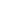 CURRENT PROJECTS & OPENSOURCEJXN2020ToDos - Python, Graphene, React and Typescript Learning Projecthttps://github.com/ransomw/jxn-2023-todos/Graphene Contributions: Participation in OpenSource Software Meetup and Code Contributionshttps://github.com/graphql-python/graphene/issues/1293Discord Python Code Jam 2023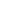 PERSONAL INTERESTSWoodwinds/Guitar		Novels 			Cycling			Running		